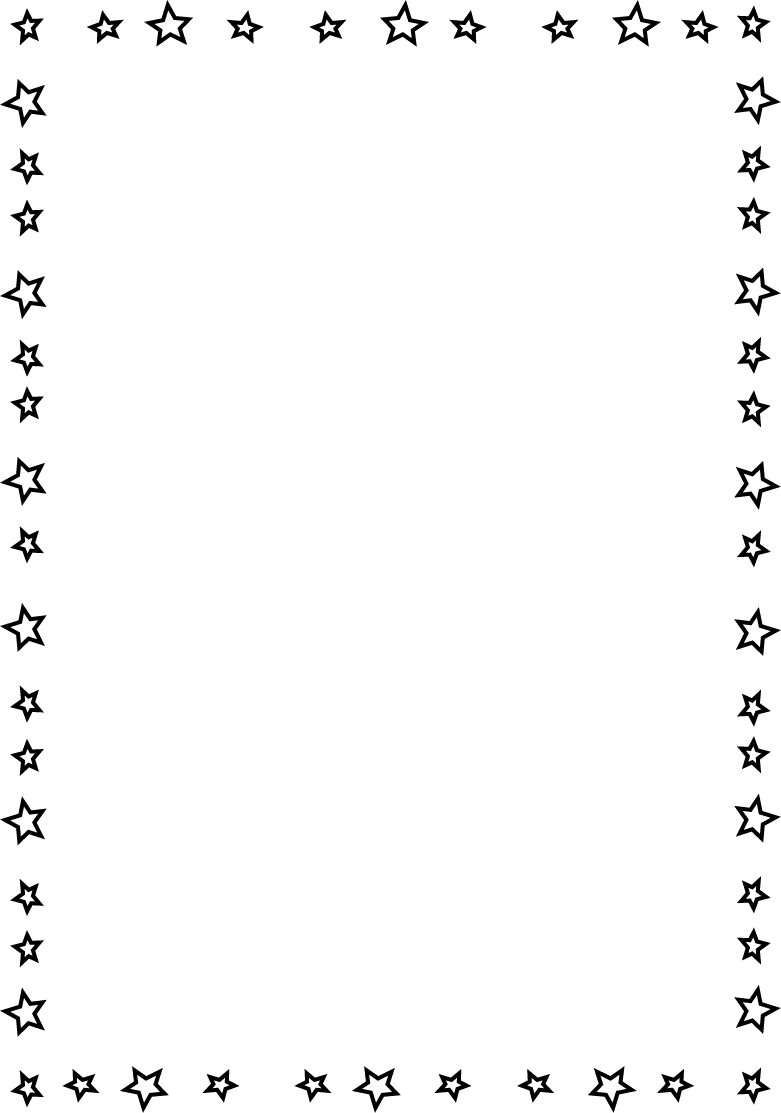 Name___________________________________________  Date_______________________	Learning to Print the 50 States	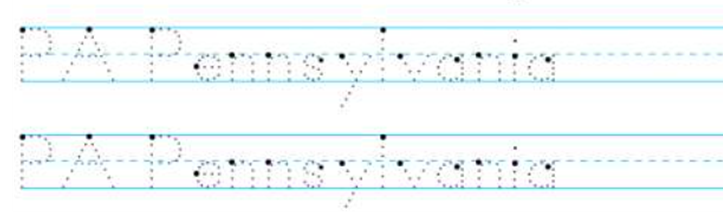 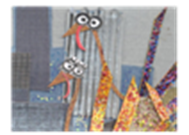 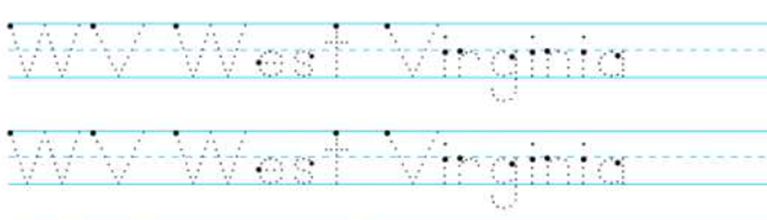 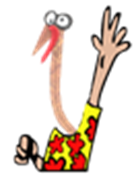 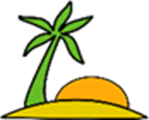 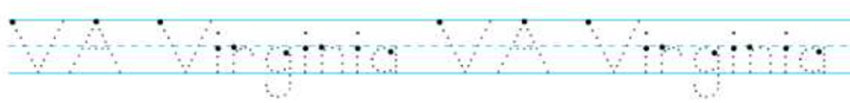 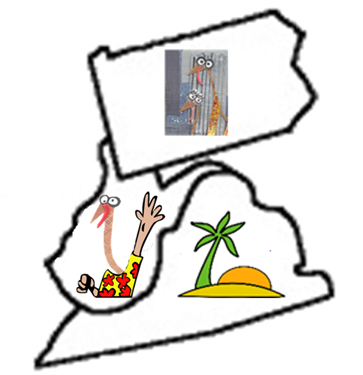 PA =  Pennsylvania
WV =  West Virginia
VA  =  Virginia